Приложение № 2 к ООП   ООО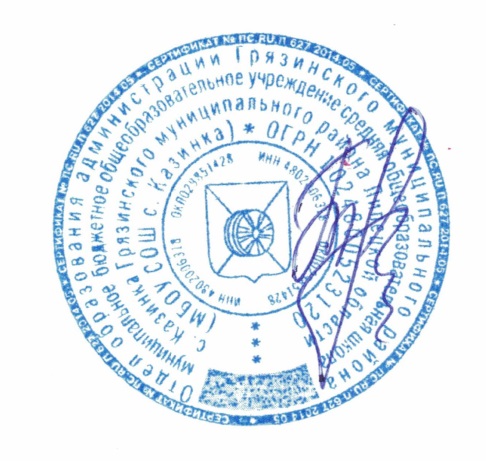 Рекомендовано:                                         Утверждаю:решением  педагогического  совета        директор  МБОУ СОШ с.Казинкапротокол № 1                                             Грязинского муниципального района от «30» августа 2021года                          Липецкой области                                                                     Бирюкова А.В.___ _ __________                                                                     приказ  от 30.08. 2021 г.   № 96УЧЕБНЫЙ ПЛАНосновного общего образованиямуниципального бюджетного общеобразовательного учреждениясредней общеобразовательной школы с.Казинка Грязинского района Липецкой области на 2021-2022 учебный год.(в соответствии с ФГОС СОО)10-11 классУчебный планМуниципального бюджетного общеобразовательного учреждения средней общеобразовательной школы с.Казинка                            Грязинского района Липецкой области на 2021-2022 учебный год  Пояснительная записка к учебному плану (10-11 классы ФГОС)  2018-2020 учебном году план реализуется в 10-11 классах универсального профиля по ООП СОО ФГОС.1.Общие положения.Перспективный учебный план среднего общего образования является нормативным документом, определяющим максимальный объем учебной нагрузки обучающихся, состав учебных предметов, распределяющим учебное время (аудиторную нагрузку), отводимое на освоение содержания образования, по классам/годам, учебным предметам по классам и параллелям. Нормативно-правовую основу разработки учебного плана составляют: Федеральный закон «Об образовании в Российской Федерации»  от 29 декабря . № 273-ФЗ. Федеральный государственный образовательный стандарт среднего общего образования, утв. приказом МинобрнаукиРоссии от 17 мая . № 413. Приказ Минобрнауки России №1645 от 29 декабря . «О внесении изменений в приказ Министерства образования и науки Российской Федерации от 17 мая 2012 г. №413 «Об утверждении федерального государственного образовательного стандарта среднего (полного) общего образования».Приказ Минобрнауки России №1578 от 31 декабря . «О внесении изменений в федеральный государственный образовательный стандарт среднего общего образования, утвержденный приказом Министерства образования и науки Российской Федерации от 17 мая . №413». Постановление Главного государственного санитарного врача РФ от 28.09.2020 №28 «Об утверждении СанПиН 2.4.3648-20 «Санитарно-эпидемиологические требования к условиям и организации обучения в общеобразовательных учреждениях».2.Структура и содержание.2.1. В основу формирования учебного плана МБОУ СОШ с.Казинка положены рекомендации Федерального государственного образовательного стандарта среднего общего образования. Учебный план определяет: нормативный срок освоения основной образовательной программы среднего общего образования – 2 года, количество учебных занятий за 2 года на одного обучающегося – не менее 2170 часов и не более 2590 часов. Продолжительность учебного года для 10 класса - 34 недели, для 11 класса – 33 недели.Занятия организованы в первую смену. Продолжительность урока 40 минут.Начало занятий 1 сентября.Перспективный учебный план состоит из двух частей – обязательной части и части, формируемой участниками образовательных отношений. Обязательная часть составляет 60%, а часть, формируемая участниками образовательных отношений, - 40% от общего объема. Обязательная часть перспективного учебного плана формируется из числа учебных предметов из следующих обязательных предметных областей, определенных ФГОС среднего общего образования:Предметная область «Русский язык и литература», включающая учебные предметы: «Русский язык», «Литература» (базовый и углубленный уровни);   Предметная область «Иностранные языки», включающая учебные предметы: «Иностранный язык» (базовый и углубленный уровни);  Предметная область «Общественные науки», включающая учебные предметы: «История» (базовый и углубленный уровни); «География» (базовый и углубленный уровни); «Экономика» (базовый и углубленный уровни); «Право» (базовый и углубленный уровни); «Обществознание» (базовый уровень);  Предметная область «Математика и информатика», включающая учебные предметы: «Математика: алгебра и начала математического анализа, геометрия» (базовый и углубленный уровни); «Информатика» (базовый и углубленный уровни).Предметная область «Естественные науки», включающая учебные предметы: «Физика» (базовый и углубленный уровни); «Химия» (базовый и углубленный уровни); «Биология» (базовый и углубленный уровни);  Предметная область «Физическая культура, экология и основы безопасности жизнедеятельности», включающая учебные предметы:«Физическая культура» (базовый уровень); «Экология» (базовый уровень);«Основы безопасности жизнедеятельности» (базовый уровень).Общими и обязательные для включения во все учебные планы являются учебные предметы: «Русский язык», «Литература», «Иностранный язык», «Математика: алгебра и начала математического анализа, геометрия», «История» («Россия в мире»), «Физическая культура», «Основы безопасности жизнедеятельности», «Астрономия».Обязательная часть учебного плана определяет состав учебных предметов обязательных предметных областей, которые должны быть реализованы во всех имеющих государственную аккредитацию образовательных учреждениях, реализующих основную образовательную программу среднего общего образования, и учебное время, отводимое на их изучение по классам (годам) обучения.Обязательная часть базисного учебного плана отражает содержание образования, которое обеспечивает достижение важнейших целей современного основного образования:формирование российской гражданской идентичностиформирование гражданской позиции выпускника как сознательного, активного и ответственного члена российского общества, уважающего закон и правопорядок, осознающего и принимающего свою ответственность за благосостояние общества, осознанно принимающего традиционные национальные и общечеловеческие гуманистические и демократические ценности, способного противостоять социально опасным и враждебным явлениям в общественной жизни;готовность к служению Отечеству, его защите;формирование мировоззрения, соответствующее современному уровню развития науки и общественной практики,формирование основы саморазвития и самовоспитанияформирование сознания и поведения личности в поликультурном мире, готовности вести диалог с другими людьми, достижения в нѐм взаимопонимания,формирование навыков продуктивного сотрудничества,готовность к образованию и самообразованию на протяжении всей жизни; к сознательному отношению к непрерывному образованию как условию успешной профессиональной и общественной деятельности. Муниципальное бюджетное общеобразовательное учреждение  средняя общеобразовательная школа с.Казинка является общеобразовательным учреждением, работает в режиме шестидневной учебной  недели на уровне основного общего  образования.  Форма промежуточной аттестации: годовая отметка по всем предметам учебного плана (выставляется как среднее арифметическое четвертных отметок, в соответствии с правилами математического округления).  Количество часов, отведенных на освоение обучающимися учебного плана общеобразовательного учреждения, не превышает в совокупности максимальную величину недельной образовательной нагрузки.           Изучение  предметов организовано с использованием учебников, входящих в федеральные перечни учебников, утвержденные приказом Министерства образования и науки Российской Федерации.           Учебный план включает две части: обязательную и формируемую участниками образовательных отношений. Наполняемость обязательной части определена составом уебных предметов обязательных предметных областей; часть, формируемая участниками образовательных отношений, включает курсы, предметы, занятия, направленные на реализацию индивидуальных потребностей обучающихся, в соответствии с их запросами.Учебным планом школы предусмотрено следующее распределение часов части, формируемой участниками образовательных отношений в соответствии с результатами диагностики, проводимой администрацией школы:        Ориентируясь на статус русского языка и литературы как обязательного предмета для государственной итоговой аттестации и приоритетные направления государственной политики в сфере образования, на основе социального заказа учащихся из части, формируемой участниками образовательного процесса, выделено:1 дополнительный час на изучение учебного предмета «Литература» в 10-11 классах и 1 час в неделю элективный курс по русскому языку в 10- 11 классах;Ориентируясь на статус математики как обязательного предмета для государственной итоговой аттестации и приоритетные направления государственной и региональной политики в сфере образования   из части, формируемой участниками образовательного процесса, на изучение   предметов выделено:1 дополнительный час на изучение учебного предмета «математика» в 11 классе и по 1 часу в неделю элективный курс по математике в 10-11 кл,         Преподавание курса химии базового уровня в 2021-2022 учебном году будет осуществляться в объеме 2 часов в неделю, так как преподавание будет строиться по Программе курса химии для 8-11 классов общеобразовательных учреждений, рассчитанной на 2 часа в неделю в каждом классе. Дополнительный 1 час в неделю взят из части, формируемой участниками образовательного процесса.         Биология в 10 классе изучается на базовом уровне — 1 час в неделю. Дополнительный час выделен из части, формируемой участниками образовательного процесса, на основе социального заказа учащихся.   С целью формирования представлений о единстве и многообразии языкового и культурного пространства России, о языке как основе национального самосознания, родителям и учащимся 10 классов было предложено изучение родных языков и литературы на родном языке. Анкетирование, проведенное среди родителей и учащихся 10 классов показало, что все (100%) родителей и учащихся считают необходимым в качестве родного языка изучать русский язык и литературу на русском языке. Также по результатам опроса родителей для всех обучающихся при изучении предметной области «Иностранный язык», предмета «иностранный язык» выбран один иностранный язык (английский). Недельный учебный план для учащихся 10-11 классовуниверсального профиля МБОУ СОШ с.Казинка, осваивающих ООП ОО в соответствии с ФГОС СОО на 2021-2022 учебный годМаксимально допустимая учебная нагрузка в течение дня при 5-дневной учебной неделе составляет:- для обучающихся 10 класса - не более 8 уроков, для обучающихся 11 класса также не более 8 уроков. В сумме недельная нагрузка школьника не превышает максимальный объем обязательной учебной нагрузки в 10-м классе – 34 часа, в 11-м классе – 34 часа.Предметные области Учебные предметы/классы Количество часов в неделю Количество часов в неделю Всегочасов за неделю Количество часовза 2 годаФорма промежуточной аттестацииПредметные области Учебные предметы/классы 1011 Обязательная часть Обязательная часть Русский язык и литература Русский язык 336201Годовая отметкаРусский язык и литература Литература22 4 134Годовая отметкаРодной язык и родная литература Родная литература (русская)11 267Годовая отметкаИностранный язык Иностранный язык (английский)325168Годовая отметкаОбщественнонаучные предметы История22 4 134Годовая отметкаМатематика и информатика Математика6612 402Годовая отметка Естественные науки Астрономия1133Годовая отметкаФизическая культура, экология и основы безопасности жизнедеятельностиФизическая    культура224134Годовая отметкаФизическая культура, экология и основы безопасности жизнедеятельностиОсновы безопасности жизнедеятельности11267Годовая отметкаИндивидуальный проект11 2 67Годовая отметкаИтогоИтого2121421407Часть, формируемая участниками образовательных отношений 131326871Годовая отметкаПредметы по выбору из обязательных предметных областейПредметы по выбору из обязательных предметных областей101121703Годовая отметкаРусский язык и литература Литература11 267Годовая отметкаИностранный языкАнглийский язык1133Годовая отметкаОбщественнонаучные предметы Обществознание224134Годовая отметкаОбщественнонаучные предметы География1 1267Годовая отметкаЕстественные наукиХимия224134Годовая отметкаЕстественные наукиФизика224134Годовая отметкаЕстественные наукиБиология11267Годовая отметкаИнформатика11267Курсы по выбору 325168 Элективный курсЧеловек и общество0,50,517Годовая отметкаЭлективный курсЗа страницами учебника биологии (раздел генетика)0.50,517Годовая отметкаЭлективный курсПознавательная информатика0,50,517Годовая отметкаЭлективный курсПодготовка к ЕГЭ по математике0,51 1,550Годовая отметка Элективный курсРусский язык. Трудные вопросы орфографии11267Годовая отметкаМаксимально допустимая недельная нагрузка Максимально допустимая недельная нагрузка 3434742278115611222278